Antrag für die 4. Feldmeisterschaft-Auszeichnung (FM)  Wünsche RSV Wappenscheibe	  Wünsche Bargeld	  Wünsche RSV Wappenscheibe mit Familienwappen	   ( gemäss beiliegender Vorlage )Dem Antrag zur 4. FM-Auszeichnung müssen ebenfalls die 8 Karten der bezogenen 3. FM-Auszeichnung zur Kontrolle beigelegt werden.Die Richtigkeit der Angaben bestätigt:Dieser Antrag bis 15. September einsenden an:Martin Meier, Otmarstrasse 6, 9000 St.Gallen, Tel. 079 360 55 83, e-mail, m.meier@sg.ch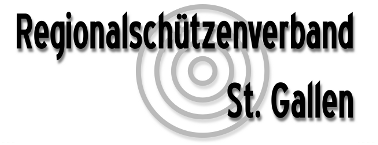 SportgerätGewehrPistole(Zutreffendes bitte ankreuzen)VereinVereinVereinNameVornameStrassePlz, OrtGeburtsdatum(TT.MM.JJJJ)Telefon Nr.8gültige Anerkennungskarten vomgültige Anerkennungskarten vomgültige Anerkennungskarten vomgültige Anerkennungskarten vomgültige Anerkennungskarten vomgültige Anerkennungskarten vomgültige Anerkennungskarten vomgültige Anerkennungskarten vom888gültige Anerkennungskarten vomgültige Anerkennungskarten vomgültige Anerkennungskarten vomgültige Anerkennungskarten vomgültige Anerkennungskarten vomgültige Anerkennungskarten vomgültige Anerkennungskarten vomgültige Anerkennungskarten vomgültige Anerkennungskarten vomgültige Anerkennungskarten vomgültige Anerkennungskarten vomgültige Anerkennungskarten vomgültige Anerkennungskarten vomgültige Anerkennungskarten vomgültige Anerkennungskarten vom8obligatorischen Programmobligatorischen Programmobligatorischen Programmobligatorischen Programmobligatorischen Programmobligatorischen Programmobligatorischen Programmobligatorischen Programm888eidgenössischen Feldschiesseneidgenössischen Feldschiesseneidgenössischen Feldschiesseneidgenössischen Feldschiesseneidgenössischen Feldschiesseneidgenössischen Feldschiesseneidgenössischen Feldschiesseneidgenössischen Feldschiesseneidgenössischen Feldschiesseneidgenössischen Feldschiesseneidgenössischen Feldschiesseneidgenössischen Feldschiesseneidgenössischen Feldschiesseneidgenössischen Feldschiesseneidgenössischen FeldschiessenJahrJahrResultatJahrResultatJahrJahrJahrResultatResultatJahrJahrResultatResultatDer Antragsteller bestätigt hiermit, dass die 3. FM-Auszeichnung im nachstehenden Kanton bezogen wurde.Ort / DatumName Vereinsfunktionär